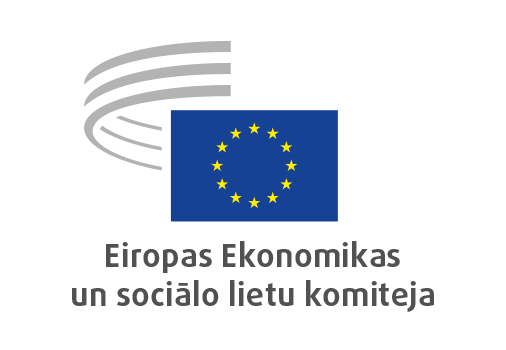 Briselē, 2020. gada 21. februārīKopsavilkums:1.	EKONOMISKĀ UN MONETĀRĀ SAVIENĪBA, EKONOMISKĀ UN SOCIĀLĀ KOHĒZIJA	3Plenārsesijā, kas notika 2020. gada 19. un 20. februārī, piedalījās Starptautiskās Darba organizācijas ģenerāldirektors Guy Ryder; Coldiretti ES sadarbības biroja vadītājs Paolo Di Stefano un Eiropas Komisijas priekšsēdētājas vietnieks jautājumos par iestāžu attiecībām un nākotnes plānošanu Maroš Šefčovič.Plenārsesijā pieņēma turpmāk minētos atzinumus.EKONOMISKĀ UN MONETĀRĀ SAVIENĪBA, EKONOMISKĀ UN SOCIĀLĀ KOHĒZIJAIlgtspējīgas izaugsmes stratēģija 2020. gadamZiņotāji:	Tommaso Di Fazio (grupa “Daudzveidība Eiropā” – IT)Atsauce:	COM(2019) 650 final			EESC-2019-05232-00-00-ACGalvenās nostādnesEESK:atzinīgi vērtē 2020. gada ilgtspējīgas izaugsmes stratēģijas pieeju, kura balstās uz četriem pamatpīlāriem — vidi, produktivitāti, stabilitāti un taisnīgumu un atzinīgi vērtē arī to, ka Komisijas stratēģiskajā redzējumā visās ekonomikas un nodarbinātības politikas jomās ir iekļauti ANO ilgtspējīgas attīstības mērķi (IAM) 2030. gadam;atzinīgi vērtē izmaiņas, kas pieteiktas ikgadējā stratēģijā, lai pārvarētu pašreizējo domāšanu, kas vērsta uz īstermiņa un vidējā termiņa plānošanu un mērķiem, un beidzot sagatavot mērķtiecīgas ilgtermiņa stratēģijas. To prasa ieguldījumi, kas vajadzīgi vides ilgtspējas stratēģijas īstenošanai, izmantojot kompleksus integrētos enerģētikas un klimata plānus, kurus sagatavojušas dalībvalstis un apstiprinājusi Komisija;atbalsta pamatnostādnes, kas izklāstītas ikgadējā stratēģijā par ieguldījumiem nemateriālajos izglītības, apmācības un prasmju pilnveidošanas sektoros, un uzskata, ka šīs pamatnostādnes ir neaizvietojamas un noteicošas;piekrīt pamatnostādnei par pētniecības un inovācijas attīstību un atbalsta to, tāpat kā šim mērķim paredzētā finansējuma palielināšanu, jo tie ir ilgtermiņa ieguldījumi, kas ir stratēģiski svarīgi visas ES konkurētspējai starptautiskā līmenī;ir sarūgtināta par to, ka Komisijas paziņojumā gada izaugsmes pētījums Savienībā ir maz analizēts. EESK uzskata, ka galvenā prioritāte ir ar strauju Eiropas iekšzemes kopprodukta kāpumu atjaunot ilgtspējīgu izaugsmi, galvenokārt vājākajās valstīs un reģionos, lai radītu labklājību un bagātību, kas ir būtiska stratēģijas atbalstam;vēlas, lai tiek izskatīti un pieņemti ieguldījumu regulēšanas pasākumi, kas, ņemot vērā Stabilitātes pakta ierobežojumus vai izdarot izņēmumu no tiem un no noteikumiem par valsts atbalstu, ļautu visām valstīm veikt ieguldījumus, kas nepieciešami, lai sasniegtu savus mērķus, kuri noteikti integrētajos enerģētikas un klimata plānos;atzinīgi vērtē 2020. gada izaugsmes stratēģijā iekļauto priekšlikumu izmantot visus finanšu līdzekļus un sviras, kas jau ir pieejami ar pašreizējiem instrumentiem, kuri paredzēti daudzgadu finanšu plānā 2021.–2027. gadam. Komiteja arī cer, ka tiks palielināti finanšu līdzekļi, ja tie būs nepieciešami mērķu sasniegšanai;piekrīt, ka ir jāstiprina finanšu sistēmas stabilitāte un noturība un jāpastiprina noteikumi, kas reglamentē finanšu tirgus, lai stiprinātu Eiropas valūtas starptautisko nozīmi un veiktu piesardzības pasākumus pret jebkādām turpmākām krīzēm, kas varētu rasties citur pasaulē un ietekmēt Eiropu globalizācijas rezultātā. To var panākt, pastiprinot makroprudenciālos noteikumus un citus pasākumus, kuru mērķis ir aizsargāt dalībvalstu finanšu stabilitāti. Papildus notiekošajam banku un kapitāla tirgu savienības izveides pabeigšanas procesam gaidāmajā ECB monetārās politikas stratēģiskajā pārskatīšanā būtu vairāk jākoncentrējas uz ekonomikas izaugsmes veicināšanu eurozonā un euro starptautiskās nozīmes stiprināšanu;uzsver: 2020. gada izaugsmes stratēģijā svarīgi ir galveno uzmanību pievērst iedzīvotāju labklājībai, saglabājot un nostiprinot sociālos sasniegumus, kuriem pateicoties ES ir paraugs visai pasaulei;atzinīgi vērtē to, ka minētās tiesības ir atkārtoti uzsvērtas 2020. gada ilgtspējīgas izaugsmes stratēģijā. EESK cer, ka Eiropas pusgada mērķos īpaša uzmanība tiks pievērsta dzimumu līdztiesības jautājumam, jo īpaši attiecībā uz sieviešu tiesībām darbā, darba samaksas paritātes sasniegšanu, māšu nodarbinātības aizsardzību –arī, lai mazinātu negatīvo demogrāfisko tendenci –, un centieniem būtiski uzlabot tiesību aktus, kas aizsargā ģimeni;uzskata: līdztekus padziļinātai administratīvajai vienkāršošanai, plašam digitalizācijas procesam un intensīvai visu ieinteresēto personu spēju veidošanai ES un valstu līmenī vajag ieviest stiprāku vienotā tirgus pārvaldības infrastruktūru;iesaka dažādos līmeņos ieviest jaunas pārvaldības struktūras, kas varētu nodrošināt vietējo dalībnieku un pilsoniskās sabiedrības līdzdalību un iesaistīšanos tādu taisnīgu pasākumu izstrādē un īstenošanā, kas atbilst reālajiem apstākļiem uz vietas.Kontakpersona:	Susanne Johansson(Tālr.: 00 32 2 546 84 77, e-pasta adrese: Susanne.Johansson@eesc.europa.eu)Eurozonas ekonomikas politika (2020)Galvenais ziņotājs:	Petr Zahradník (Darba devēju grupa – CZ)Atsauce:			COM(2019) 652 final	EESC-2019-04990-00-00-ACGalvenās nostādnesEESK:ar bažām atzīmē, ka eurozonas ekonomikā vērojama lejupslīde un bezdarba līmeņa pazemināšanās pakāpeniski apstājas, un šos fenomenus pavada aizvien vairāk riska faktoru, kuri ietekmē ekonomikas sniegumu;ir pārliecināta, ka strukturālās reformas un ieguldījumi, kas saistīti ar Eiropas zaļā kursa īstenošanu, varētu ievērojami veicināt eurozonas un visas ES ekonomisko labklājību;pauž bažas par Taisnīgas pārkārtošanās fondam un ar to saistītajam mehānismam paredzētā finansējuma nepietiekamību; norāda, ka būs jāpiesaista valstu publiskie un privātie resursi un jāizveido atbilstīgs mehānisms, lai šie resursi tiktu novirzīti zaļā kursa mērķiem;uzsver, ka, it īpaši ņemot vērā gaidāmo ekonomikas palēnināšanos, arī turpmāk būs vajadzīga piesardzīgi agresīva fiskālā politika. Vienlaikus jānodrošina līdzsvarota kombinācija starp ekonomikas politiku un pīlāriem, uz kuriem balstās Eiropas Savienības ekonomiskā un monetārā savienība;uzskata, ka šos mērķus palīdzētu sasniegt tā dēvētā“zelta likuma” pieņemšana attiecībā uz publiskajiem ieguldījumiem;iesaka lielāku uzmanību pievērst nodokļu sistēmas pielāgošanai turpmākajām vajadzībām, lai veicinātu videi draudzīgāku rīcību ar mērķi nepieļaut ienākumu un turības līmeņa atšķirību padziļināšanos un novērst krāpšanu nodokļu jomā, izvairīšanos no nodokļu maksāšanas un nodokļu apiešanu;uzsver, ka pareizi jālīdzsvaro finanšu inovācijas attīstība un noteikumu pieņemšana par finanšu tirgus uzraudzību un regulēšanu.norāda, ka ir ļoti svarīgi nodrošināt finanšu tirgus stabilitāti īstenojot tos būtiskos elementus, kuri ir svarīgi finanšu savienības izveides pabeigšanā.Kontakpersona:	Alexander Alexandrov(Tālr.: 00 32 2 546 98 05, e-pasta adrese: Alexander.Alexandrov@eesc.europa.eu)____________PLENĀRSESIJĀ

2020. GADA 19. UN 20. FEBRUĀRĪ

PIEŅEMTO ATZINUMU KOPSAVILKUMSŠis dokuments oficiālajās valodās ir pieejams EESK tīmekļa vietnē:https://www.eesc.europa.eu/en/our-work/opinions-information-reports/plenary-session-summariesAr atzinumiem var iepazīties tiešsaistē, izmantojot EESK meklētājprogrammu:https://dmsearch.eesc.europa.eu/search/opinion